Prénoms cachés GS 1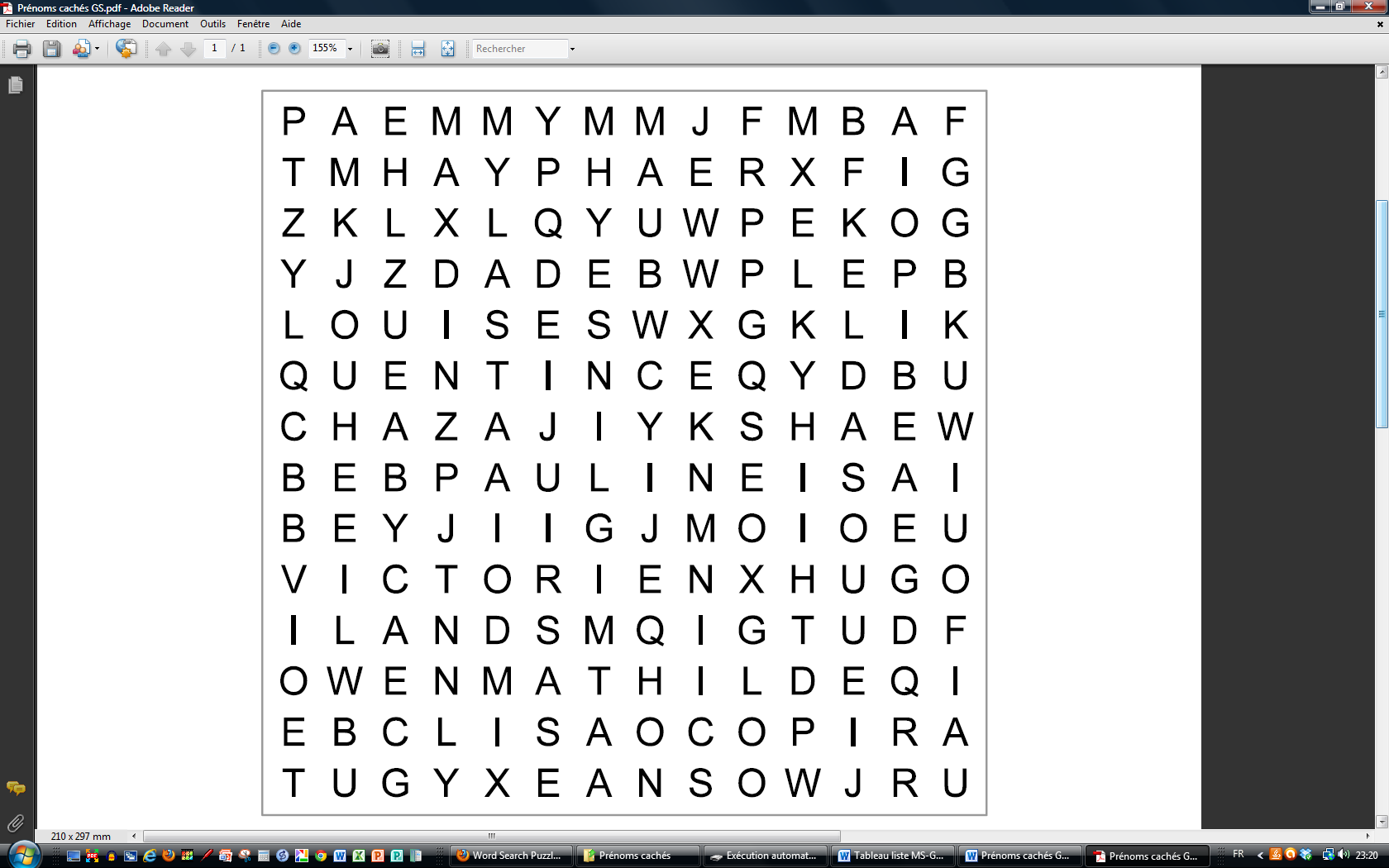 Prénoms cachés GS 2Prénoms cachés GS 3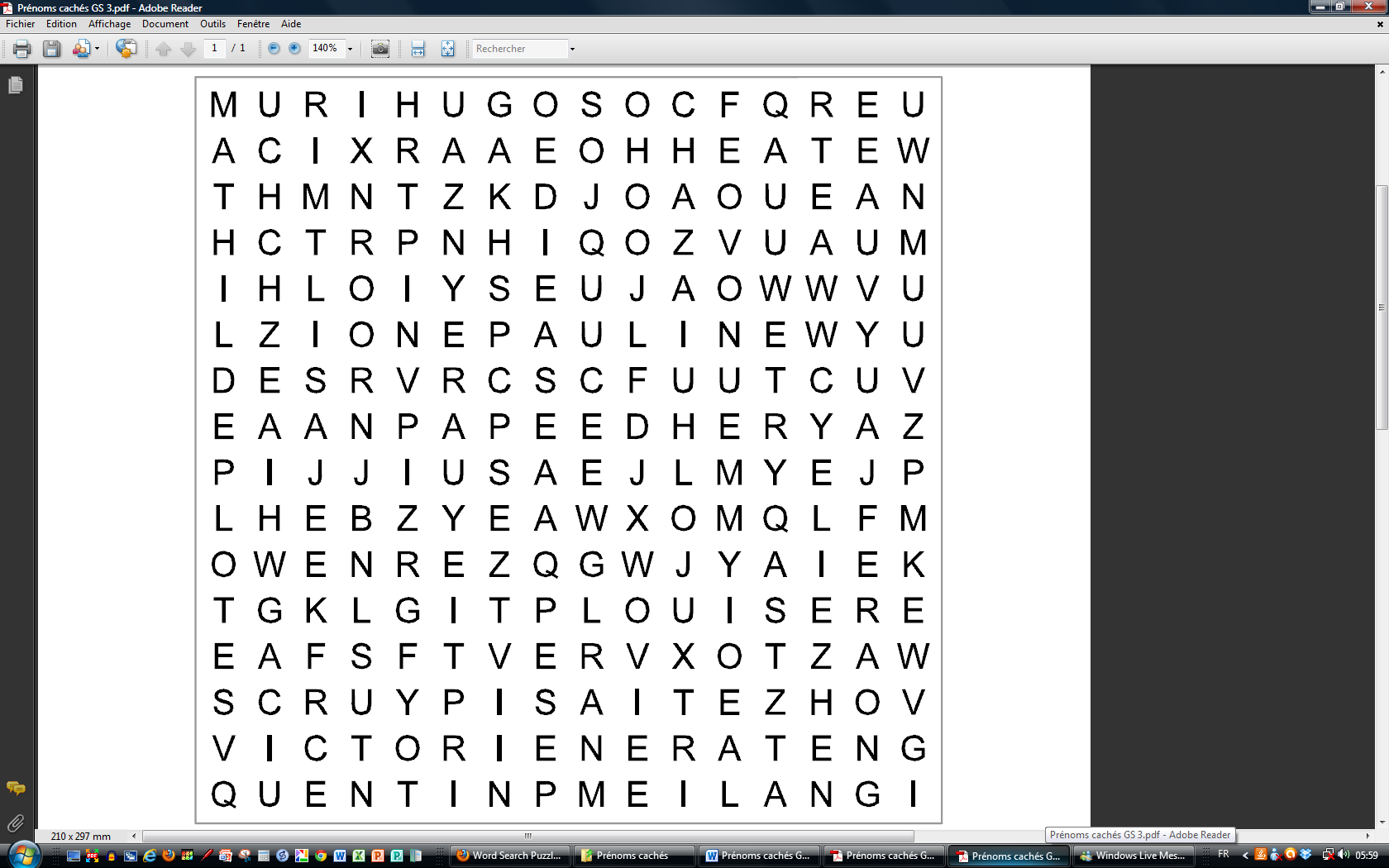 Prénoms cachés GS 4Prénoms cachés GS 5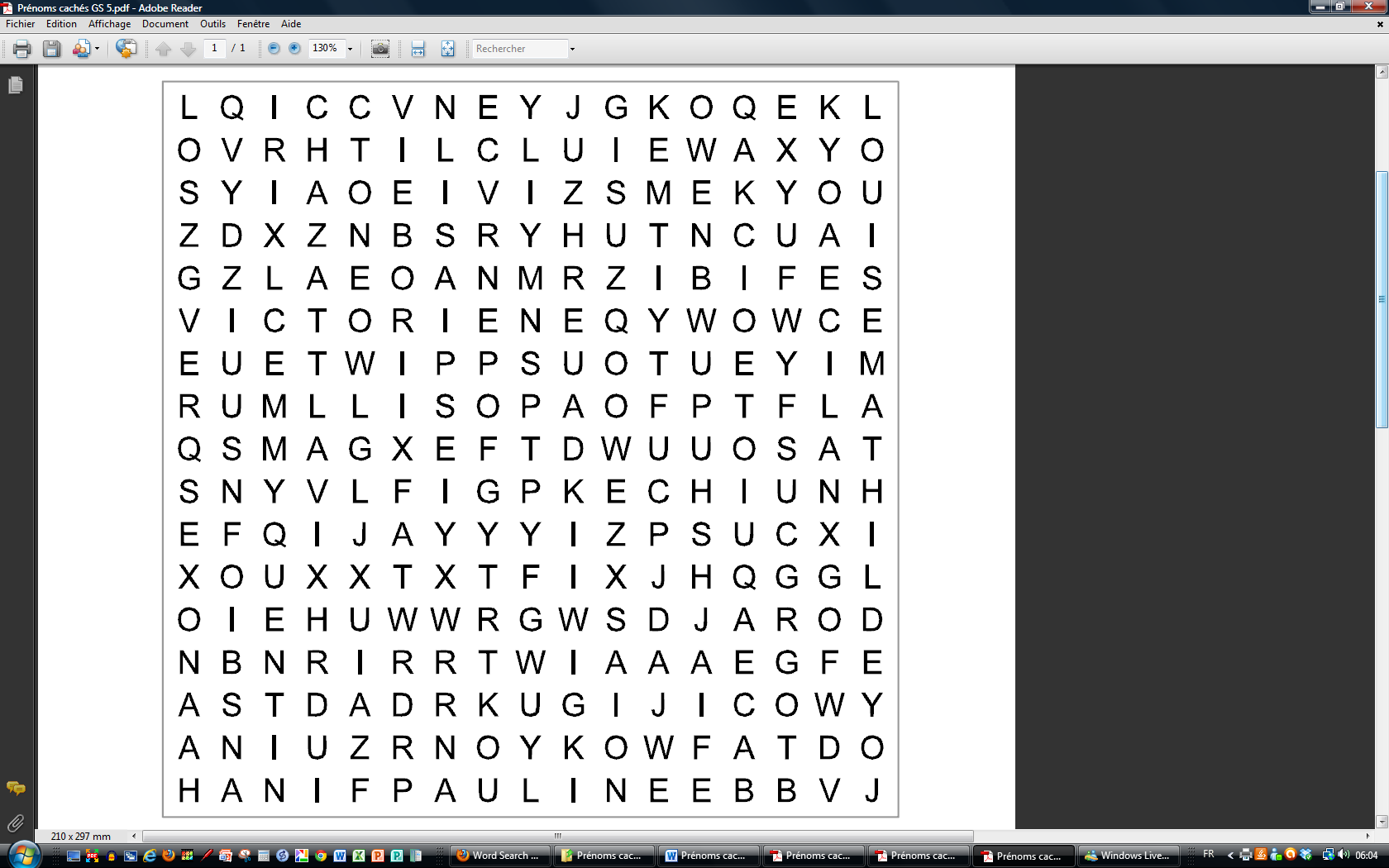 Prénoms cachés GS 6Feuille de routePrénoms cachés GSObjectifs : Reconnaître des mots horizontalement, verticalement ou en diagonale, en mémorisant des suites de lettres. Associer lettres capitales-lettres scriptes. Organiser sa recherche. Feuille de routePrénoms cachés GSObjectifs : Reconnaître des mots horizontalement, verticalement ou en diagonale, en mémorisant des suites de lettres. Associer lettres capitales-lettres scriptes. Organiser sa recherche. EMMYLISAVICTORIENLOUISEHUGOCHAZAMATHILDE ILANISAIQUENTINPAULINEOWENEmmyLisaVictorienLouiseHugoChazaMathilde IlanIsaiQuentinPaulineOwenEMMYLISAVICTORIENLOUISEHUGOCHAZAMATHILDE ILANISAIQUENTINPAULINEOWENEmmyLisaVictorienLouiseHugoChazaMathilde IlanIsaiQuentinPaulineOwenEMMYLISAVICTORIENLOUISEHUGOCHAZAMATHILDE ILANISAIQUENTINPAULINEOWENEmmyLisaVictorienLouiseHugoChazaMathilde IlanIsaiQuentinPaulineOwenPrénoms cachésMS 1Prénoms cachésMS 2Prénoms cachésMS 3Prénoms cachésMS 4Prénoms cachésMS 5Prénoms cachésMS 6Prénoms cachésGS 1Prénoms cachésGS 2Prénoms cachésGS 3Prénoms cachésGS 4Prénoms cachésGS 5Prénoms cachésGS 6Prénoms cachésMS 1Prénoms cachésMS 2Prénoms cachésMS 3Prénoms cachésMS 4Prénoms cachésMS 5Prénoms cachésMS 6Prénoms cachésGS 1Prénoms cachésGS 2Prénoms cachésGS 3Prénoms cachésGS 4Prénoms cachésGS 5Prénoms cachésGS 6